Итоги работы рыбохозяйственного комплекса Камчатского краяв 2014 годуПо итогам 2014 года Камчатка, как и в предыдущие 6 лет, занимает лидирующие позиции по вылову водных биоресурсов, как среди регионов ДФО (33%), так и России в целом (более 21%). Предпосылками успешного функционирования отрасли является морская акватория, прилегающая к Камчатскому полуострову: общие допустимые уловы рыбы и морепродуктов на континентальном шельфе Камчатки оцениваются в пределах 2 млн. тонн, что составляет более 65 % промысловых запасов в Дальневосточном регионе. В прикамчатских водах ежегодно можно добывать от 110 до 250 тыс. тонн тихоокеанских лососей, около 1,1 млн. тонн морских рыб, около 15-20 тыс. тонн беспозвоночных, около 30 тыс. тонн водорослей, 120 тонн морских млекопитающих. В Камчатском крае функционируют свыше 400 предприятий, ведущих рыбохозяйственную деятельность с круглогодичным либо сезонным производственным циклом, более 240 из которых осуществляют вылов водных биологических ресурсов. Крупнейшими компаниями, ведущими хозяйственную деятельность на территории края и обладающими самыми большими добывающими и перерабатывающими судовыми мощностями являются: ПАО «Океанрыбфлот», Производственный кооператив «Колхоз им. В.И. Ленина», ООО «Поллукс», ОАО «Озерновский РКЗ № 55», ООО «Витязь – авто» и другие.Основой рыбной отрасли края является добывающий флот: это более 600 крупно-, средне- и малотоннажных рыбодобывающих судов. В целом же промысловый флот Камчатского края с учетом транспортных, вспомогательных судов и судов прочего назначения насчитывает более 1700 единиц. Общий вылов водных биологических ресурсов в 2014 году составил 896 тыс. тонн или 103% к уровню 2013 года. Наибольшую долю в вылове составили тресковые виды рыб (более 50%), в том числе минтай - 424 тыс. тонн - 47% от общего объема вылова). Второе место - лосось (вылов - 147 тыс. тонн, 17% от общего объема). Динамика вылова с 2006 по 2014 годы представлена на диаграмме. 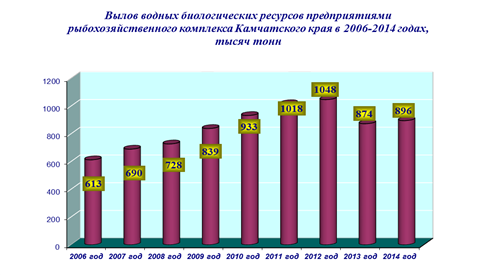 Неотъемлемой частью рыбохозяйственного комплекса Камчатского края являются береговые перерабатывающие предприятия. В крае построено и действует более 190 рыбоперерабатывающих заводов с круглогодичным либо сезонным производственным циклом, из которых 17 осуществляют выпуск рыбных консервов. Суммарная суточная мощность заводов составляет более 12 тыс. тонн мороженой продукции, 1200 туб консервов, емкости для хранения мороженой продукции составляют более 130 тыс. тонн.Ежегодно предприятиями Камчатского края выпускается более 800 тыс. тонн товарной пищевой рыбной продукции, включая рыбные консервы. По оперативным статистическим данным в 2014 году предприятиями края произведено 819,95 тыс. тонн рыбо- и морепродукции, в том числе рыбы и продуктов рыбных переработанных и консервированных 659,4 тыс. тонн, что составило 95,7% к уровню 2013 года. При этом, по отдельным ассортиментным позициям произошло увеличение производства: в 7,5 раза кулинарных изделий из рыбы, в 2,3 раза свежих и охлажденных печени, икры и молок рыбы, на 25,3% рыбы (кроме сельди) слабосоленой, на 13,2% рыбы холодного копчения (кроме сельди), на 21,7% сельди слабосоленой, на 23,6% морепродуктов пищевых.Оборот рыбохозяйственных организаций (по видам деятельности «рыболовство, рыбоводство» и «переработка и консервирование рыбо- и морепродуктов») по итогам 2014 года увеличился по сравнению с 2013 годом в действующих ценах на 3,1% и составил 37,8 млрд.руб. Объем отгруженных товаров собственного производства, выполненных работ и услуг собственными силами рыбохозяйственных организаций (по видам деятельности «рыболовство, рыбоводство» и «переработка и консервирование рыбо- и морепродуктов») по итогам 2014 года также увеличился и составил 36,1 млрд. рублей, что в действующих ценах на 4,8% выше уровня 2013 года. В сложившихся в 2014 году непростых условиях развития международных отношений России, рыбохозяйственные организации Камчатского края, понимая всю серьезность ситуации и поставленные руководством страны и региона задачи, «развернули» свою продукцию на внутренний рынок. Объемы поставок камчатских производителей за рубеж в ушедшем году были сокращены на 25% и составили 217 тыс. тонн, сокращение произошло по всем кодам вывозимой продукции, за исключением ракообразных. В стоимостном выражении экспорт рыбы, рыбо- и морепродуктов составил 503,9 млн. долл. США. Камчатский край поставляет пищевую рыбную продукцию и на внутренний рынок страны. Среди российских регионов-партнеров необходимо отметить г. Санкт-Петербург, г. Москва, Калининградскую, Мурманскую, Московскую, Новосибирскую, Магаданскую и Сахалинскую области, Краснодарский, Алтайский, Красноярский, Приморский, Хабаровский края. Правительством Камчатского края заключены и успешно реализуются межрегиональные соглашения с Правительствами Хабаровского края, Амурской и Сахалинской областей, г. Москвы, Администрацией Алтайского края. В 2014 году намечены планы мероприятий по организации поставок и доставки рыбопродукции в центральные регионы России. Руководителями отраслевых предприятий и ассоциаций при непосредственном взаимодействии с органами государственной власти в 2014 году принят ряд решений по недопущению роста розничных цен на рыбную продукцию, а также по обеспечению жителей края рыбной продукцией в необходимом объеме. Так, в указанных целях, а также целях создания реальной альтернативы торговым предприятиям-посредникам, реализующим продукцию по завышенным ценам, за последний год на территории края открыты торговые точки по продаже рыбопродукции собственного производства:- ООО Артель «Народы Севера» - район п. Моховая; - ООО «РПЗ Сокра» (группа компаний «41 регион») - оптово-розничный магазин - г. Елизово;- группа компаний «41 регион» специализированный рыбный магазин - г. Елизово.Почти через двадцать лет в крае в 2014 году вновь открыт и начал работать специализированный магазин «Океан».В 2014 году при поддержке Правительства региона - открыта еще одна (5-ая) выставка-ярмарка товаров местных товаропроизводителей, в том числе производителей рыбной продукции.В ушедшем году в регионе появился 1-ый «рыбный» ресторан – ООО «РПЗ Сокра» в г. Елизово - ресторан «Фишери».Активное участие ведущие предприятия регионального рыбохозяйственного комплекса приняли в выставочно-ярморочных мероприятиях 2014 года, достойно представив в широком ассортименте рыбо- и морепродукцию высокого качества: ежегодной выставке-ярмарке достижения камчатских товаропроизводителей «Елизовская осень 2014»; разовых ярмарках выходного дня проводимых на территории г. Петропавловска-Камчатского и г. Елизово; 16-ой Российской агропромышленной выставке «Золотая осень - 2014» (г. Москва) - участниками коллективной экспозиции региона стали 5 предприятий рыбохозяйственного комплекса: Рыболовецкий колхоз им. В.И. Ленина, ООО «Устькамчатрыба», ООО «Витязь-Авто», ООО «СВС», ООО РПЗ «Сокра»; коллективной экспозиции края в 32 международной выставке и конкурсе «Всероссийская марка (III тысячелетие). Знак качества XXI века» (г. Москва) - по итогам ООО «Витязь-Авто» и ЗАО «Энергия» присвоены Паспорта «Экологически безопасный продукт» по категории «Технология добычи и производства рыбной продукции»; рыбохозяйственным предприятиям ООО «Рыбхолкам», ООО «Витязь-Авто», ООО «Устькамчатрыба», ООО «Тымлатский рыбокомбинат» и ЗАО «Энергия» присвоены Платиновые знаки качества. Три Золотых знака присвоены ООО «Тымлатский рыбокомбинат».Оказываемые меры господдержки за счет средств регионального и федерального бюджетов в условиях значительного снижения налогового бремени на отраслевые предприятия, обеспечили Камчатке возможность стать лидером в стране и по объему инвестиций. В обновление и модернизацию рыбопромыслового флота и береговых производств за период 2008-2014 гг. предприятиями вложено более 15,9 млрд. рублей (только в 2014 году по предварительным оценкам объем инвестиций в основной капитал предприятиями рыбохозяйственного комплекса составил 3,2 млрд. рублей). Основная часть инвестиций приходится на инвестиционные проекты по развитию береговой инфраструктуры.За этот период:- на побережьях полуострова построено 16 современных заводов, мощностью от 150 до 350 тонн/сутки, нацеленных на выпуск высококачественной и рентабельной рыбной продукции – это заводы предприятий ООО «Тымлатский рыбокомбинат», ОАО «Колхоз им. Бекерева», ООО «Восточный берег», ООО «Корякморепродукт», ООО «Дельфин», ООО «Северо-Восточная компания», ОАО «Озерновский РКЗ № 55», ООО «Витязь-авто», ООО «Рыболовецкая артель «Народы Севера», ООО «Лойд-Фиш», ООО «Дельта», ООО «Заря», ООО «Крутогоровское» (2 завода), ООО «Камчатморепродукт», ООО «Фирма Жупанова», производственные мощности увеличены более чем на 3300 тонн в сутки, объем холодильных мощностей для хранения рыбопродукции более чем на 30 тыс. тонн, дополнительно создано более 2500 рабочих мест;- на российской судостроительной верфи построено 7 МРС, приобретено и модернизировано 2 транспортных судна, 1 СРТМ, 3 РС и 2 МРС.2014 год – это 1-ый год реализации государственной программы Камчатского края «Развитие рыбохозяйственного комплекса Камчатского края на 2014-2020». В 2014 году объем внебюджетных инвестиций (по 8 инвестпроектам в рамках Программы) составил 368,4 млн. руб. (в том числе, в развитие берега - 254,8 млн. руб., обновление флота - 113,7 млн. руб.). Объем господдержки составил 36,7 млн. руб.: на береговые производства – 35,2 млн. руб.; на «оздоровление» флота – 1,5 млн. руб. (В целом в рамках региональных программ, начиная с 2010 года, организациям выплачено 148 млн. рублей).Реализация программных мероприятий позволила в 2014 году: ввести в эксплуатацию рыбоконсервный цех ОАО «Озерновский РКЗ № 55» и высокотехнологичный перерабатывающий комплекс ООО «Корякморепродукт», обеспечив увеличение производственных мощностей на 530 тонн/сутки и холодильных мощностей на 1350 тонн; приобрести и модернизировать 3 судна (ООО «Корякморепродукт); создать около 730 дополнительных рабочих мест. Это крупнейшие инвестпроекты в рыбохозяйственной сфере. В сентябре 2014 года они были презентованы и вызвали соответствующий интерес на Инвестиционном форуме «Дальний Восток – 2014», прошедшем на Камчатке, в рамках секции «Кластерное развитие промышленности и освоение природного потенциала Дальнего Востока».Перспективы развития регионального рыбохозяйственного комплекса Правительство Камчатского края связывает с созданием условий для дальнейшего динамичного развития мощного рыбохозяйственного комплекса (кластера), полностью обеспечивающего добычу, хранение, переработку и реализацию продукции из водных биоресурсов, посредством реализации мероприятий по сохранению и расширению ресурсной базы рыболовства (развитию аквакультуры), развитию береговой инфраструктуры глубокой переработки, обновлению рыбопромыслового флота, развитию Петропавловска-Камчатского как крупного логистического центра на трассе Северного морского пути.Особое внимание уделяется вопросам развития аквакультуры на территории региона. По мнению Правительства Камчатского края, действенным механизмом восполнения и увеличения запасов водных биоресурсов для Камчатского края может стать реализация мероприятий, направленных на восстановление и сохранение ресурсно-сырьевой базы рыболовства, искусственное воспроизводство водных биоресурсов и развитие аквакультуры (лососеводства). В настоящее время лососевое хозяйство Камчатки практически полностью обеспечивается природными популяциями. Камчатка при своем высочайшем водном потенциале является практически единственной территорией в азиатско-тихоокеанском регионе, где еще сохранились уникальные по своему качеству и численности запасы диких, наименее нарушенных антропогенным воздействием, популяций тихоокеанских лососей. Рыбоводной деятельностью на Камчатке занимаются всего 5 федеральных рыборазводных заводов, входящих в состав ФГБУ «Севвострыбвод» (Вилюйский ЛРЗ, ЛРЗ «Кеткино», Малкинский ЛРЗ, ЛРЗ «Озерки» и Паратунский ЭПЛРЗ), суммарной производственной мощностью 45,2 млн. шт. подращенной молоди тихоокеанских лососей чавычи, нерки, кеты и кижуча, которая составляет примерно 5% от общего количества молоди, выпускаемой ЛРЗ Дальнего Востока на сегодняшний день. Все эти заводы – федеральные и существуют на 100% за счет бюджетных средств, основная цель их работы – природоохранная деятельность, компенсация антропогенного влияния на популяции лососей. Анализ, проведенный профильным научно-исследовательским институтом (ФГУП «КамчатНИРО») показал, что приоритетом развития аквакультуры на территории Камчатки должно стать создание, восстановление и увеличение численности популяции тихоокеанских лососей в водных объектах Камчатского края посредством строительства лососевых рыбоводных заводов при максимальном сохранении существующей структуры естественного воспроизводства.Данные мероприятия реализуются сегодня в рамках подпрограммы «Развитие аквакультуры» государственной программы Камчатского края «Развитие рыбохозяйственного комплекса Камчатского края на 2014-2020 годы». Рассматривается возможность строительства частных лососевых рыбоводных заводов на 14 водных объектах. При условии полного завершения запланированных мероприятий и выхода заводов на проектную мощность следует ожидать общего увеличения уловов тихоокеанских лососей примерно на 7-10 тыс. тонн. Есть потенциальные инвесторы, готовые вкладывать средства в строительство частных рыбоводных заводов, но нет четкого «законодательного понимания» Порядка осуществления данного вида деятельности. Одним из путей разрешения данной проблемы может стать действенное участие государства в создании нормативно правовой базы, регулирующей деятельность в области аквакультуры.